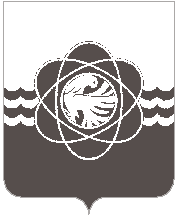 П О С Т А Н О В Л Е Н И Е  От 23.05.2019 № 554         Администрация муниципального образования «город Десногорск» Смоленской области постановляет:1. Внести в постановление от 04.12.2017 № 1219 «О проведении ежегодного конкурса среди субъектов малого и среднего предпринимательства «Лучший предприниматель года муниципального образования «город Десногорск» Смоленской области» (ред. от 22.01.2019         № 28, ред. от 19.03.2019 № 278) в приложение № 1 «Положение о проведении ежегодного конкурса среди субъектов малого и среднего предпринимательства «Лучший предприниматель года муниципального образования «город Десногорск» Смоленской области следующее изменение: 1.1. Пункт 6.1. раздела 6 изложить в новой редакции:«6.1. Организатор конкурса:- направляет информацию о проведении конкурса в отдел информационных технологий и связью с общественностью для размещения объявления о проведении конкурса в средствах массовой информации и на официальном сайте Администрации муниципального образования «город Десногорск» Смоленской области (desnogorsk.admin-smolensk.ru) в сети Интернет;-принимает и регистрирует документы заявителей на участие в конкурсе в сроки, установленные объявлением о проведении конкурса;- проверяет наличие документов, указанных в пункте 4.3 настоящего Положения, представленных заявителям;-проверяет заявителей на соответствие требованиям, указанным в пункте 5.1 настоящего Положения;-организует заседание конкурсной комиссии;- передает зарегистрированные документы конкурсной комиссии для определения победителей конкурса;- организует церемонию награждения победителей конкурса»; 1.2.Пункт 6.4 раздела 6 изложить в новой редакции:«6.4. Администрация муниципального образования «город Десногорск» Смоленской области направляет заявителям письменные уведомления в случае, если заявители не допущены к участию в конкурсе, при наличии оснований, указанных в пункте 6.2 настоящего Положения, в течение 10 рабочих дней с момента окончания принятия заявок и документов с указанием причин отказа в участии в конкурсе.1.3. Пункт 7.3. раздела 7 изложить в новой редакции:«7.3. Полномочия комиссии:- рассмотрение информации о конкурсантах, подготовленной организатором конкурса на заседании комиссии;- оценка конкурсантов по бальной системе, с учетом основных социально-экономических показателей деятельности конкурсанта (приложение № 4 к настоящему Положению)»;- запрашивать дополнительную уточняющую информацию для достоверности и объективности оценки показателя деятельности конкурсанта;- определение победителей в категориях.1.4. Пункт 8.3. раздела 8 изложить в новой редакции:«8.3. Определение победителей в каждой из категорий проводится путем начисления баллов по основным показателям социально-экономической деятельности. Итоговое количество баллов конкурсанта определяется суммированием баллов.-1.5. Пункт 8.5 раздела 8 изложить в новой редакции: «8.5. Если на участие в конкурсе была подана одна заявка в соответствующей категории от одного конкурсанта, то победитель не определяется, а конкурсант получает Благодарственное письмо Главы муниципального образования «город Десногорск» Смоленской области в случае соответствия его требованиям пункта 5.1 настоящего Положения».2. Отделу информационных технологий и связи с общественностью (Н.В. Барханоева) разместить настоящее постановление на сайте Администрации муниципального образования «город Десногорск» Смоленской области в сети Интернет.3. Контроль за исполнением настоящего постановления возложить на заместителя Главы муниципального образования по экономическим вопросам Ю.В.Голякову ).Глава муниципального образования«город Десногорск» Смоленской области	                                    А.Н. ШубинО внесении изменений в постановление от 04.12.2017 № 1219      «О проведении ежегодного конкурса среди субъектов малого и среднего предпринимательства «Лучший предприниматель года муниципального образования «город Десногорск» Смоленской области»